Applied Grammar II
Dr. Peter Bloomington
21.02.2001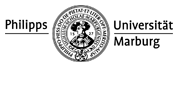 Name:									Worksheet – Text Analysis

1. Task: Text Analysis (24 Points)Analyze the tense, aspect and voice of the verb phrase (1 – 3) printed in bold in the text. Then explain the semantic reason for why this specific tense has been used.The abolition of the slave trade by Act of Parliament in 1807, one of the most momentous events in British and world history, was reported by The Times in a few brief lines: “As the subject has been so frequently discussed (1), we have not thought it necessary to enter at large (2) upon it,” the newspaper reported. “At HALF PAST FOUR o’clock this morning, the Question was carried in the affirmative.”That scant, unemotional report stands in stark contrast to what had preceded it: decades of furious (3) disagreement between those who saw slavery as an abomination and those for whom it was a commercial enterprise and a way of life.An estimated 12 million African men, women and children were transported to the New World before 1850, the largest forced migration in history. Some historians put the figure far higher, at up to 40 million.(1)_______________________________________________________________________________________________________________________________(2)_______________________________________________________________________________________________________________________________(3)_______________________________________________________________________________________________________________________________General Instructions: Worksheet will be due on 20.07.2011. Do not use pen and pencil. Please put your name on every worksheet.